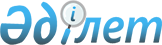 О внесении изменений в приказ Министра финансов Республики Казахстан от 13 декабря 2007 года № 455 "Об утверждении Квалификационных требований, предъявляемых к профессиональным бухгалтерам"Приказ Министра финансов Республики Казахстан от 8 сентября 2022 года № 932. Зарегистрирован в Министерстве юстиции Республики Казахстан 9 сентября 2022 года № 29501
      ПРИКАЗЫВАЮ:
      1. Внести в приказ Министра финансов Республики Казахстан от 13 декабря 2007 года № 455 "Об утверждении Квалификационных требований, предъявляемых к профессиональным бухгалтерам" (зарегистрирован в Реестре государственной регистрации нормативных правовых актов под № 5050) следующие изменения:
      в Квалификационных требованиях, предъявляемых к профессиональным бухгалтерам, утвержденных указанным приказом:
      пункт 1 исключить;
      пункт 3 изложить в следующей редакции:
      "3. Стаж работы не менее последних трех лет в области бухгалтерской, экономической, финансовой, аудиторской, контрольно-ревизионной, учетно-аналитической работы или в области научно-преподавательской деятельности по бухгалтерскому учету и аудиту в учебных заведениях высшего, послесреднего, технического и профессионального образования.".
      2. Департаменту методологии бухгалтерского учета, аудита и оценки Министерства финансов Республики Казахстан в установленном законодательством Республики Казахстан порядке обеспечить:
      1) государственную регистрацию настоящего приказа в Министерстве юстиции Республики Казахстан;
      2) размещение настоящего приказа на интернет-ресурсе Министерства финансов Республики Казахстан;
      3) в течение десяти рабочих дней после государственной регистрации настоящего приказа в Министерстве юстиции Республики Казахстан представление в Департамент юридической службы Министерства финансов Республики Казахстан сведений об исполнении мероприятий, предусмотренных подпунктами 1) и 2) настоящего пункта.
      3. Контроль за исполнением настоящего приказа возложить на курирующего вице-министра финансов Республики Казахстан.
      4. Настоящий приказ вводится в действие по истечении десяти календарных дней после дня его первого официального опубликования.
					© 2012. РГП на ПХВ «Институт законодательства и правовой информации Республики Казахстан» Министерства юстиции Республики Казахстан
				
      Заместитель Премьер-Министра- Министр финансовРеспублики Казахстан 

Е. Жамаубаев
